Переходник ответвления с роликовым кольцевым уплотнением 90° ABR 200-150Комплект поставки: 1 штукАссортимент: К
Номер артикула: 0055.0425Изготовитель: MAICO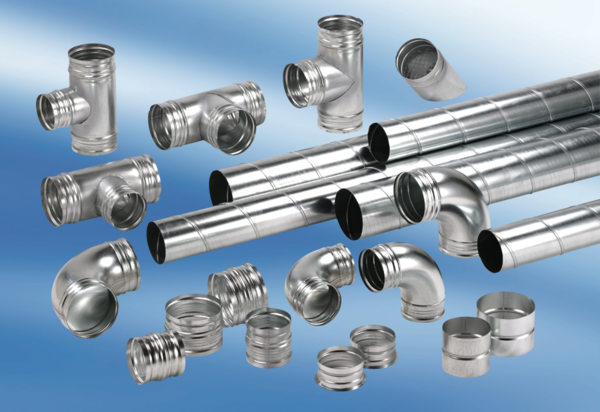 